P2McKindra, Freda J.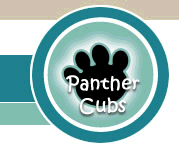 Mary Williams Elementary School3100 Panther Pride DriveDumfries, VA  22026(703) 445-837612/3/2021Queridos Padres de  ____________________ ,Las Escuelas Públicas del Condado de Prince William han comprado el Programa de Ventajas para Estudiantes de Microsoft para TODOS los estudiantes de PWCS en los grados K ​​- 12. Esto le da a su hijo acceso gratuito a Office 365, un poderoso software creativo y de aprendizaje para usar en casa y mientras viaja. El programa Student Advantage permite la descarga y el uso de todo el conjunto de Office 365 (Word, Excel, PowerPoint, OneNote, etc.) en hasta cinco PC o Mac compatibles sin costo alguno para su estudiante. Tenga en cuenta que los estudiantes de K-2 NO tienen acceso a Mail (Outlook, el programa de correo electrónico). Sin embargo, usarán el nombre de usuario y la contraseña de Office 365 para ingresar a Clever, que tiene muchos de los programas que los estudiantes pueden usar en casa para practicar habilidades valiosas. El software descargado también puede ser utilizado por miembros de la familia. Incluye actualizaciones automáticas gratuitas y es bueno mientras los estudiantes permanezcan en las Escuelas Públicas del Condado de Prince William.Para usar Office 365, abra su navegador y escriba office365.pwcs.edu en la barra de direcciones. Inicie sesión con el nombre de usuario y la contraseña del estudiante, exactamente como se imprime a continuación.    Nombre de usuario: _________________   Contraseña: ____________________Para instalar Office 2016, haga clic en Instalar Office 2016 y siga las instrucciones. Los profesores y los estudiantes pueden descargar aplicaciones móviles de Office 365 para teléfonos iPad, iPhone, Android y Windows sin cargo. Una vez que estén instalados, se les pedirá a los usuarios que inicien sesión con la información del estudiante para verificar al niño como estudiante de PWCS.Aunque PWCS no puede proporcionar asistencia técnica para computadoras personales y dispositivos móviles, puedo ayudar a su hijo con su nombre de usuario y contraseña, en caso de que tengan dificultades.Gracias.Tamara Y. BruceTamara Y. BruceEntrenador de tecnología educativeBruceTY@pwcs.edu